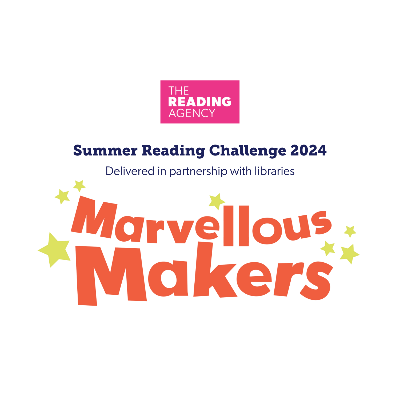 Information for parentsChildren’s reading skills tend to dip over the summer holidays and research shows that the Summer Reading Challenge can help to prevent this trend  Why is reading for pleasure important?Reading for fun improves literacyReading for pleasure is more important to children’s   academic success than their parents’ level of   education or socio-economic statusStudies have found that those who read for pleasure   have higher levels of empathy, greater self-esteem   and are better able to cope with difficult situations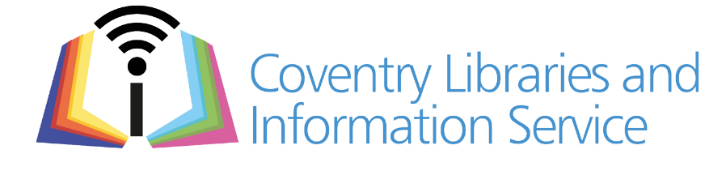 Information for parentsChildren’s reading skills tend to dip over the summer holidays and research shows that the Summer Reading Challenge can help to prevent this trend  Why is reading for pleasure important?Reading for fun improves literacyReading for pleasure is more important to children’s   academic success than their parents’ level of   education or socio-economic statusStudies have found that those who read for pleasure   have higher levels of empathy, greater self-esteem   and are better able to cope with difficult situations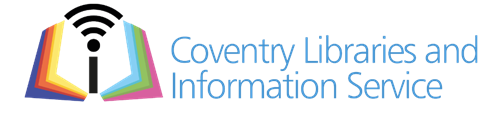 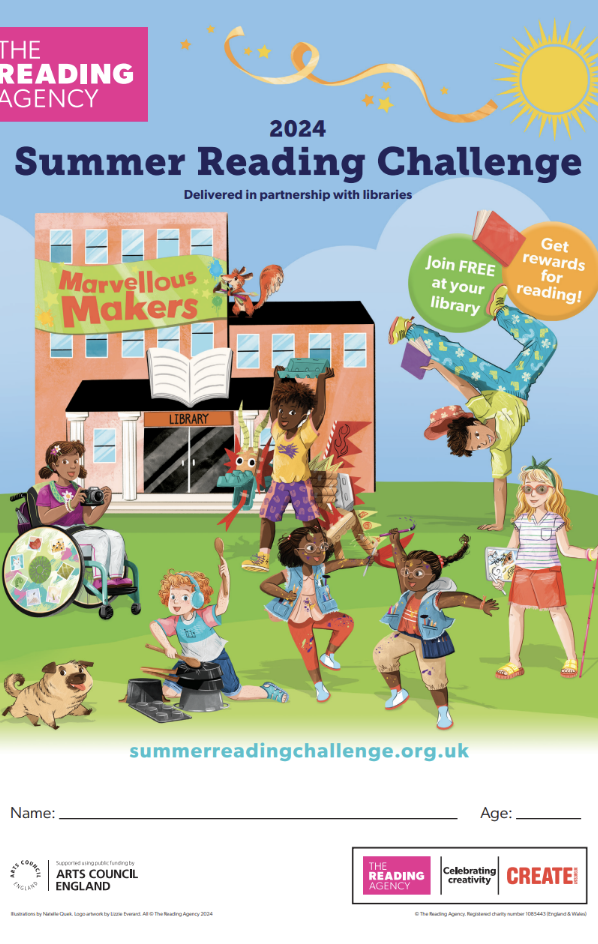 This year’s Summer Reading Challenge is Marvellous Makers.  Be inspired to explore great stories with a creative theme – and have tons of fun along the way!Sign your child up for the Challenge at your local libraryIt’s fun and totally free!Your child will be given a special collector folder to keep a record of their readingThey visit the library three times, read six library books and collect stickers and rewards along the way Children can read whatever they want; stories, books on hobbies like sports/crafts/cookery, graphic novels etc.  They receive a certificate, medal and reward when they finish	www.x.com/covlibrarieswww.facebook.com/covlibrarieswww.instagram.com/covlibraries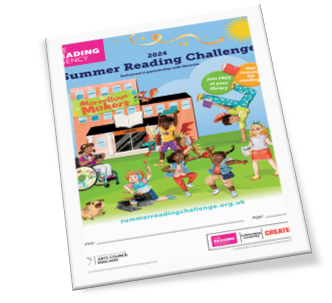 This year’s Summer Reading Challenge is Marvellous Makers.  Be inspired to explore great stories with a creative theme – and have tons of fun along the way!Sign your child up for the Challenge at your local libraryIt’s fun and totally free!Your child will be given a special collector folder to keep a record of their readingThey visit the library three times, read six library books and collect stickers and rewards along the wayChildren can read whatever they want; stories, books on hobbies like sports/crafts/cookery, graphic novels etc.  They receive a certificate, medal and reward when they finishwww.x.com/covlibrarieswww.facebook.com/covlibrarieswww.instagram.com/covlibraries